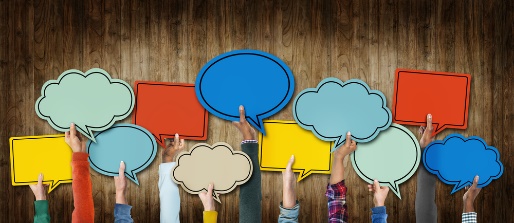 Monday 12th September from 2pm to 4pm 
At The Beehive, West Street, GraysArrive from 1:30pm for refreshmentsAgendaThurrock Mental Health Service User 
& Carer ForumItemTiming1. Welcome & Introductions5 mins2. Minutes & Matters arising from the previous Forum Meeting5 mins3. Presentation & Groups Discussion on the Thurrock Health & Well-Being Strategy & Action Plan – Goal C – Better Emotional Health & Well-Being45 mins4. Coffee Break5 mins5. Discussion and agreeing the Terms of Reference of the Forum.  To include:
Status
Membership
Aims and Objectives
Voting
How meetings will be run
Service User Representative40 mins6. Election of Service User Representatives15 mins7. AOB5 minsDate of Next Meeting – Monday 14th November 2016 –1:30pm -4pm, The Beehive-